RESEARCH COLLABORATIONCOLLABORATION DE RECHERCHE2025UlyssesSchemeApplication form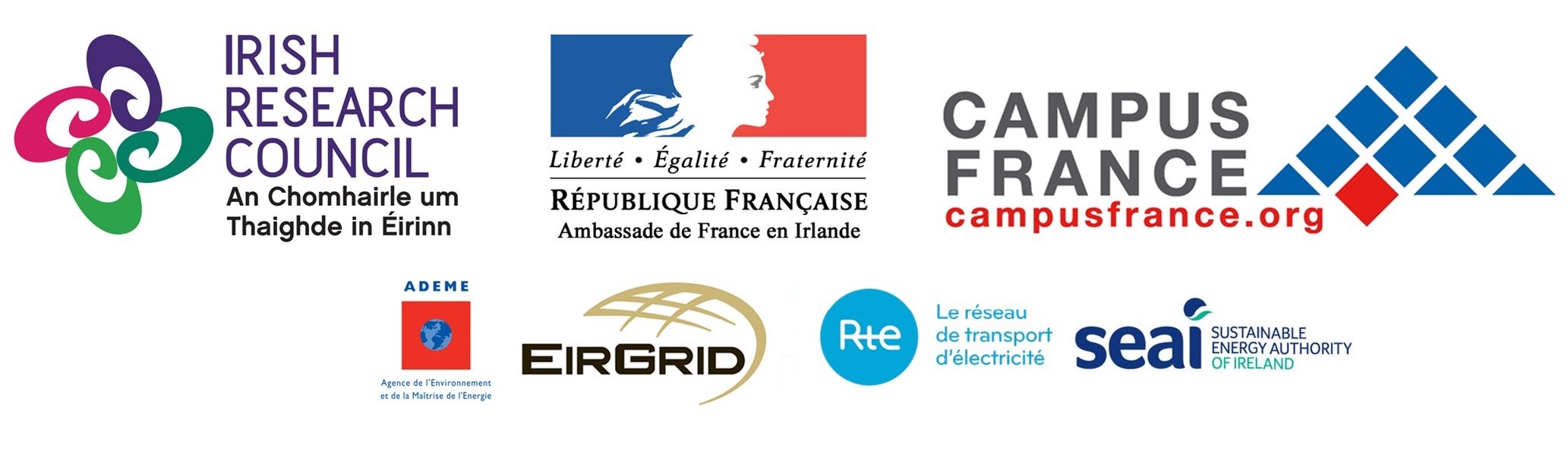 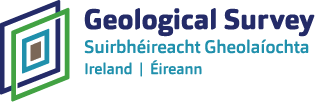 Section 1 – Disciplinary area The Ulysses scheme fosters new and innovative collaborations between Irish- and French-based researchers across all disciplines, by providing seed funding for reciprocal travel visits over the course of 24 months. The Irish Research Council (IRC) and the Embassy of France in Ireland are committed to supporting continued knowledge exchange between Irish and French researchers through appropriate forms of collaboration. The Ulysses Scheme includes co-funding collaborations with EirGrid in partnership with Réseau de Transport d'Électricité, Sustainable Energy Authority of Ireland in partnership with ADEME and Geological Survey Ireland in partnership with the French Embassy in Ireland. The collaboration between the IRC and these co-funders is based on alignments to research topics of particular significance to the co-funders’ research objectives. Following the submission of proposals, the IRC will reach agreement with the co-funders on which proposals may be supported through the partnerships. All applications that potentially align to the research topics outlined by the co-funders will be considered for support under these partnerships. There is no requirement for applicants to indicate specifically that funding through a partnership is sought. Partnership and non-partnership applications to this call will be treated the same with respect to the review process. Please note the main strand of funded projects consists of projects cofounded by the IRC and the French Embassy in Ireland.Section 2 – Partner detailsThis application form must be accompanied by a CV (one page maximum) for all team members (in both Ireland and France) referenced above. Section 3 – Project detailsSection 4 – Resources required – pLEASE FILL IN FOR iRISH AND fRENCH RESEARCHERSPlease note Overnight subsistence rates for researcher(s) based in Ireland travelling to France must be calculated in accordance with Irish civil service rates. Please ensure that both your application and the French team member’s application have the same budgetary information listed here.Details, including CVs, of additional group members should be filled out on a separate page. Section 5 – Projected outcomesThe attention of researchers is drawn to their need to take steps to protect intellectual property and the possibility of transfer of technology to another country.Section 6 – Applicant declarationI declare that the above particulars are correct and I understand that the Call Document and Terms and Conditions apply. I accept that failure to abide by the above particulars, or Terms and Conditions, may disqualify me from this scheme. I also authorise the Council to verify, if necessary, any of the information supplied in this application:If the project leader is planning on applying for another award with the same research project, they must inform the Irish Research Council by ticking the following boxSection 7 – Endorsement by institutional authorities I hereby endorse this application in accordance with the Call Document and Terms and Conditions, including the Institution’s verification that one electronic copy of the application form and all related attachments are submitted to the Council via email to ulysses@research.ie by a person authorised by their institution to hold responsibility for research grants:ChecklistSUBMISSION PROCESSOne electronic copy of the application form and all related attachments must be submitted to the Council via email to ulysses@research.ie by a person authorised by their institution to hold responsibility for research grants. This copy must include original signatures and institutional stamp. Please also copy a research officer from the higher education institution into the email containing the application. If only the research office within a higher education institution holds this research grant responsibility, then they should submit the application and not the applicant.The file should be in PDF format and should include all parts of the proposal collated into one single file. Submission of multiple files is not permissible. Applications not submitted in PDF format will not be considered. Please note that applications must be received by the Council by 4pm (Irish time) on Thursday 11th April 2024. Applications received after this time will not be considered. Results will be announced in September 2024.Please note IRC processes your personal data at all times in compliance with the Data Protection Act 2018 and the General Data Protection Regulation (GDPR). For more information, please consult the IRC Data Protection Notice.Please select a Primary Area from the below list.Please select a Primary Area from the below list.Biological Sciences ABiological Sciences BChemistryComputer ScienceEarth and Environmental SciencesEngineeringMathematicsPhysicsStudy of the Human PastCultures and Cultural ProductionIndividuals, Institutions, Markets, Values, Behaviour, the Mind and Environment  Other (please specify)IRELANDFRANCE Project leader:Gender: Man / Woman / Non-Binary / OtherCurrent position:Period held& date of end of contract:Institution:Department:Name of Director or Head of Department:Address:Telephone:Email:Other participant(s) in the project:Contribution to the training & career development of early-stage researchers is mandatory to the scheme; you must include early career researchers’ names, positions etc. as well as CVs with this application.Please detail any research award(s) currently held by the Irish-based project leader (including the funding agency, award type, duration of award, award amount, etc.):Have any members of the proposed collaboration received funding from one or more of the strategic partners in the past five years? If yes, please detail the award type, duration of award, award amount, etc.:Have any members of the proposed collaboration received Ulysses funding in the past five years?: If yes, applicants must highlight new French-based partner(s) and/or new areas of research in the proposed project compared to previous projects. A synopsis of previous Ulysses projects must be included (one page maximum) which briefly outlines the current status of the awarded collaboration(s), the outputs already obtained and those anticipated in the future. Applicants who are past awardees under the Ulysses scheme on three or more occasions will only be considered if the budget for the current research proposal is not fully allocated.Please detail the existing participation of any members of the proposed collaboration in EU programmes, including the name of the programme and associated partners, and duration of the programmes.Please detail existing international partnerships for any members of the proposed collaboration:Title (maximum 25 words):Abstract (maximum 200 words):Description of the project written for a general scientific audience (maximum 400 words). Methodology (maximum 400 words):Please detail the research design and methodologies to be employed in carrying out your scholarship which should be described in sufficient detail to demonstrate your thorough understanding of the research topic.Research Schedule (maximum 250 words):To include, for example, a timeline for the completion of tasks/phases of the project and efficient management and performance of research.Description of the relationship of the project to existing state of the art research (maximum 400 words): Suggest how the project will make a new contribution to, and impact on, current knowledge. Do not provide bibliographical lists or footnotes here.Please outline your reasons for choosing your research partner, specifically how they complement your research and what added value they bring to the research project (maximum 200 words): Irish-based researcher French-based researcher Name and title of researcher 1Position heldDepartmentInstitution Email addressDestination DurationName and title of researcher 2Position heldDepartmentInstitution Email addressDestination DurationName and title of researcher 3Position heldDepartmentInstitution Email addressDestination DurationIrish-based researcherIrish-based researcherFrench-based researcher French-based researcher Year 1Year 2Year 1Year 2Researcher 1Travel cost (€)Subsistence cost (€)Researcher 2Researcher 2Researcher 2Researcher 2Researcher 2Travel cost (€)Subsistence cost (€)Researcher 3Researcher 3Researcher 3Researcher 3Researcher 3Travel cost (€)Subsistence cost (€)Total request (maximum €5,000 per side)What training and career development opportunities for early-stage researchers will this project afford? (Contribution to the training and career development of early-stage researchers is a mandatory element of the scheme)What type of training will be involved through this research? (e.g. supervision of thesis) Please provide a brief summary in addition to the names of the relevant postgraduate student(s), together with their research subject(s). These postgraduate students should also be listed in section 2 Partner details and CVs provided:Please detail the expected outcomes of the proposed collaboration, e.g. journal articles, conference and seminar papers, seminars, training, industrial viability, patents, proposals under Horizon Europe and other grant programmes. Please detail any projected impacts stemming from the collaboration. Potential impacts may include (but are not limited to) societal, economic, cultural, political, health, technological, environmental and educational benefits:Where appropriate, please detail any industrial partners. Please detail beneficial outcomes expected for industrial partners:Signature of project leader:Date:Signature of Head of Department/Head of School/Faculty or equivalentPosition held: Date:Signature of Vice-President for Research or equivalent authorised signatory(please indicate position held):Position held:Date:Institutional stamp required: 1.Application form completed with Irish and French partner details    Application form completed with Irish and French partner details    Application form completed with Irish and French partner details     ☐2.CVs (one page maximum) for each of the team members in both Ireland and France referenced in the application, including any early career researchersCVs (one page maximum) for each of the team members in both Ireland and France referenced in the application, including any early career researchersCVs (one page maximum) for each of the team members in both Ireland and France referenced in the application, including any early career researchers ☐3Previous Ulysses funding details (where relevant)Previous Ulysses funding details (where relevant)Previous Ulysses funding details (where relevant) ☐4Verification that a matching application has been submitted by the French-based research partner to Campus FranceVerification that a matching application has been submitted by the French-based research partner to Campus FranceVerification that a matching application has been submitted by the French-based research partner to Campus France☐